Приложение N 4к приказу Федеральной службыпо экологическому, технологическомуи атомному надзоруот 12 марта 2020 года N 107  ИЗВЕЩЕНИЕ N ____О СРОКАХ ЗАВЕРШЕНИЯ РАБОТ, ПОДЛЕЖАЩИХ ПРОВЕРКЕ, ПРИ СТРОИТЕЛЬСТВЕ, РЕКОНСТРУКЦИИ ОБЪЕКТА КАПИТАЛЬНОГО СТРОИТЕЛЬСТВА (номер дела, присвоенный органом государственного строительного надзора) (номер дела, присвоенный органом государственного строительного надзора) (номер дела, присвоенный органом государственного строительного надзора) (номер дела, присвоенный органом государственного строительного надзора) (номер дела, присвоенный органом государственного строительного надзора) (номер дела, присвоенный органом государственного строительного надзора) (номер дела, присвоенный органом государственного строительного надзора) (номер дела, присвоенный органом государственного строительного надзора) (номер дела, присвоенный органом государственного строительного надзора) " " 20 г. (место составления) 1. Застройщик (технический заказчик; лицо, осуществляющее строительство) 1. Застройщик (технический заказчик; лицо, осуществляющее строительство) 1. Застройщик (технический заказчик; лицо, осуществляющее строительство) 1. Застройщик (технический заказчик; лицо, осуществляющее строительство) 1. Застройщик (технический заказчик; лицо, осуществляющее строительство) 1. Застройщик (технический заказчик; лицо, осуществляющее строительство) 1. Застройщик (технический заказчик; лицо, осуществляющее строительство) 1. Застройщик (технический заказчик; лицо, осуществляющее строительство) 1. Застройщик (технический заказчик; лицо, осуществляющее строительство) (фамилия, имя, отчество, адрес места жительства, ОГРНИП, ИНН индивидуального предпринимателя, 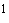 (фамилия, имя, отчество, адрес места жительства, ОГРНИП, ИНН индивидуального предпринимателя, (фамилия, имя, отчество, адрес места жительства, ОГРНИП, ИНН индивидуального предпринимателя, (фамилия, имя, отчество, адрес места жительства, ОГРНИП, ИНН индивидуального предпринимателя, (фамилия, имя, отчество, адрес места жительства, ОГРНИП, ИНН индивидуального предпринимателя, (фамилия, имя, отчество, адрес места жительства, ОГРНИП, ИНН индивидуального предпринимателя, (фамилия, имя, отчество, адрес места жительства, ОГРНИП, ИНН индивидуального предпринимателя, (фамилия, имя, отчество, адрес места жительства, ОГРНИП, ИНН индивидуального предпринимателя, (фамилия, имя, отчество, адрес места жительства, ОГРНИП, ИНН индивидуального предпринимателя, наименование, ОГРН, ИНН, место нахождения юридического лица, телефон/факс, наименование, ОГРН, ИНН, место нахождения юридического лица, телефон/факс, наименование, ОГРН, ИНН, место нахождения юридического лица, телефон/факс, наименование, ОГРН, ИНН, место нахождения юридического лица, телефон/факс, наименование, ОГРН, ИНН, место нахождения юридического лица, телефон/факс, наименование, ОГРН, ИНН, место нахождения юридического лица, телефон/факс, наименование, ОГРН, ИНН, место нахождения юридического лица, телефон/факс, наименование, ОГРН, ИНН, место нахождения юридического лица, телефон/факс, наименование, ОГРН, ИНН, место нахождения юридического лица, телефон/факс, наименование, ОГРН, ИНН саморегулируемой организации, членом которой является, - для индивидуальных предпринимателей и юридических лиц; 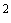 наименование, ОГРН, ИНН саморегулируемой организации, членом которой является, - для индивидуальных предпринимателей и юридических лиц; наименование, ОГРН, ИНН саморегулируемой организации, членом которой является, - для индивидуальных предпринимателей и юридических лиц; наименование, ОГРН, ИНН саморегулируемой организации, членом которой является, - для индивидуальных предпринимателей и юридических лиц; наименование, ОГРН, ИНН саморегулируемой организации, членом которой является, - для индивидуальных предпринимателей и юридических лиц; наименование, ОГРН, ИНН саморегулируемой организации, членом которой является, - для индивидуальных предпринимателей и юридических лиц; наименование, ОГРН, ИНН саморегулируемой организации, членом которой является, - для индивидуальных предпринимателей и юридических лиц; наименование, ОГРН, ИНН саморегулируемой организации, членом которой является, - для индивидуальных предпринимателей и юридических лиц; наименование, ОГРН, ИНН саморегулируемой организации, членом которой является, - для индивидуальных предпринимателей и юридических лиц; фамилия, имя, отчество, паспортные данные, адрес места жительства, телефон/факс - для физических лиц, не являющихся индивидуальными предпринимателями) 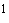 фамилия, имя, отчество, паспортные данные, адрес места жительства, телефон/факс - для физических лиц, не являющихся индивидуальными предпринимателями) фамилия, имя, отчество, паспортные данные, адрес места жительства, телефон/факс - для физических лиц, не являющихся индивидуальными предпринимателями) фамилия, имя, отчество, паспортные данные, адрес места жительства, телефон/факс - для физических лиц, не являющихся индивидуальными предпринимателями) фамилия, имя, отчество, паспортные данные, адрес места жительства, телефон/факс - для физических лиц, не являющихся индивидуальными предпринимателями) фамилия, имя, отчество, паспортные данные, адрес места жительства, телефон/факс - для физических лиц, не являющихся индивидуальными предпринимателями) фамилия, имя, отчество, паспортные данные, адрес места жительства, телефон/факс - для физических лиц, не являющихся индивидуальными предпринимателями) фамилия, имя, отчество, паспортные данные, адрес места жительства, телефон/факс - для физических лиц, не являющихся индивидуальными предпринимателями) фамилия, имя, отчество, паспортные данные, адрес места жительства, телефон/факс - для физических лиц, не являющихся индивидуальными предпринимателями) 2. Объект капитального строительства 2. Объект капитального строительства 2. Объект капитального строительства 2. Объект капитального строительства 2. Объект капитального строительства 2. Объект капитального строительства 2. Объект капитального строительства 2. Объект капитального строительства 2. Объект капитального строительства (наименование объекта капитального строительства в соответствии с разрешением (наименование объекта капитального строительства в соответствии с разрешением (наименование объекта капитального строительства в соответствии с разрешением (наименование объекта капитального строительства в соответствии с разрешением (наименование объекта капитального строительства в соответствии с разрешением (наименование объекта капитального строительства в соответствии с разрешением (наименование объекта капитального строительства в соответствии с разрешением (наименование объекта капитального строительства в соответствии с разрешением (наименование объекта капитального строительства в соответствии с разрешением на строительство, краткие проектные характеристики, на строительство, краткие проектные характеристики, на строительство, краткие проектные характеристики, на строительство, краткие проектные характеристики, на строительство, краткие проектные характеристики, на строительство, краткие проектные характеристики, на строительство, краткие проектные характеристики, на строительство, краткие проектные характеристики, на строительство, краткие проектные характеристики, описание этапа строительства, реконструкции, если разрешение выдано на этап строительства, реконструкции) описание этапа строительства, реконструкции, если разрешение выдано на этап строительства, реконструкции) описание этапа строительства, реконструкции, если разрешение выдано на этап строительства, реконструкции) описание этапа строительства, реконструкции, если разрешение выдано на этап строительства, реконструкции) описание этапа строительства, реконструкции, если разрешение выдано на этап строительства, реконструкции) описание этапа строительства, реконструкции, если разрешение выдано на этап строительства, реконструкции) описание этапа строительства, реконструкции, если разрешение выдано на этап строительства, реконструкции) описание этапа строительства, реконструкции, если разрешение выдано на этап строительства, реконструкции) описание этапа строительства, реконструкции, если разрешение выдано на этап строительства, реконструкции) 3. Адрес (местоположение) объекта капитального строительства 3. Адрес (местоположение) объекта капитального строительства 3. Адрес (местоположение) объекта капитального строительства 3. Адрес (местоположение) объекта капитального строительства 3. Адрес (местоположение) объекта капитального строительства 3. Адрес (местоположение) объекта капитального строительства 3. Адрес (местоположение) объекта капитального строительства 3. Адрес (местоположение) объекта капитального строительства 3. Адрес (местоположение) объекта капитального строительства (почтовый или строительный адрес объекта капитального строительства) (почтовый или строительный адрес объекта капитального строительства) (почтовый или строительный адрес объекта капитального строительства) (почтовый или строительный адрес объекта капитального строительства) (почтовый или строительный адрес объекта капитального строительства) (почтовый или строительный адрес объекта капитального строительства) (почтовый или строительный адрес объекта капитального строительства) (почтовый или строительный адрес объекта капитального строительства) (почтовый или строительный адрес объекта капитального строительства) 4. Разрешение на строительство объекта капитального строительства 4. Разрешение на строительство объекта капитального строительства 4. Разрешение на строительство объекта капитального строительства 4. Разрешение на строительство объекта капитального строительства 4. Разрешение на строительство объекта капитального строительства 4. Разрешение на строительство объекта капитального строительства 4. Разрешение на строительство объекта капитального строительства 4. Разрешение на строительство объекта капитального строительства 4. Разрешение на строительство объекта капитального строительства (номер и дата выдачи, орган или организация, его выдавшие, срок действия) (номер и дата выдачи, орган или организация, его выдавшие, срок действия) (номер и дата выдачи, орган или организация, его выдавшие, срок действия) (номер и дата выдачи, орган или организация, его выдавшие, срок действия) (номер и дата выдачи, орган или организация, его выдавшие, срок действия) (номер и дата выдачи, орган или организация, его выдавшие, срок действия) (номер и дата выдачи, орган или организация, его выдавшие, срок действия) (номер и дата выдачи, орган или организация, его выдавшие, срок действия) (номер и дата выдачи, орган или организация, его выдавшие, срок действия) 5. Положительное заключение экспертизы проектной документации 5. Положительное заключение экспертизы проектной документации 5. Положительное заключение экспертизы проектной документации 5. Положительное заключение экспертизы проектной документации 5. Положительное заключение экспертизы проектной документации 5. Положительное заключение экспертизы проектной документации 5. Положительное заключение экспертизы проектной документации 5. Положительное заключение экспертизы проектной документации 5. Положительное заключение экспертизы проектной документации (номер заключения и дата его выдачи, орган или организация, его утвердившие; заключение главного инженера проекта) 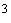 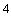 (номер заключения и дата его выдачи, орган или организация, его утвердившие; заключение главного инженера проекта) (номер заключения и дата его выдачи, орган или организация, его утвердившие; заключение главного инженера проекта) (номер заключения и дата его выдачи, орган или организация, его утвердившие; заключение главного инженера проекта) (номер заключения и дата его выдачи, орган или организация, его утвердившие; заключение главного инженера проекта) (номер заключения и дата его выдачи, орган или организация, его утвердившие; заключение главного инженера проекта) (номер заключения и дата его выдачи, орган или организация, его утвердившие; заключение главного инженера проекта) (номер заключения и дата его выдачи, орган или организация, его утвердившие; заключение главного инженера проекта) (номер заключения и дата его выдачи, орган или организация, его утвердившие; заключение главного инженера проекта) 6. Положительное заключение государственной экологической экспертизы проектной документации, если проектная документация объекта капитального строительства подлежит государственной экологической экспертизе 6. Положительное заключение государственной экологической экспертизы проектной документации, если проектная документация объекта капитального строительства подлежит государственной экологической экспертизе 6. Положительное заключение государственной экологической экспертизы проектной документации, если проектная документация объекта капитального строительства подлежит государственной экологической экспертизе 6. Положительное заключение государственной экологической экспертизы проектной документации, если проектная документация объекта капитального строительства подлежит государственной экологической экспертизе 6. Положительное заключение государственной экологической экспертизы проектной документации, если проектная документация объекта капитального строительства подлежит государственной экологической экспертизе 6. Положительное заключение государственной экологической экспертизы проектной документации, если проектная документация объекта капитального строительства подлежит государственной экологической экспертизе 6. Положительное заключение государственной экологической экспертизы проектной документации, если проектная документация объекта капитального строительства подлежит государственной экологической экспертизе 6. Положительное заключение государственной экологической экспертизы проектной документации, если проектная документация объекта капитального строительства подлежит государственной экологической экспертизе 6. Положительное заключение государственной экологической экспертизы проектной документации, если проектная документация объекта капитального строительства подлежит государственной экологической экспертизе (номер и дата выдачи, орган исполнительной власти, его утвердивший, срок действия) (номер и дата выдачи, орган исполнительной власти, его утвердивший, срок действия) (номер и дата выдачи, орган исполнительной власти, его утвердивший, срок действия) (номер и дата выдачи, орган исполнительной власти, его утвердивший, срок действия) (номер и дата выдачи, орган исполнительной власти, его утвердивший, срок действия) (номер и дата выдачи, орган исполнительной власти, его утвердивший, срок действия) (номер и дата выдачи, орган исполнительной власти, его утвердивший, срок действия) (номер и дата выдачи, орган исполнительной власти, его утвердивший, срок действия) (номер и дата выдачи, орган исполнительной власти, его утвердивший, срок действия) 7. Наименование и дата завершения работ, которые подлежат проверке в соответствии с программой проведения проверок 7. Наименование и дата завершения работ, которые подлежат проверке в соответствии с программой проведения проверок 7. Наименование и дата завершения работ, которые подлежат проверке в соответствии с программой проведения проверок 7. Наименование и дата завершения работ, которые подлежат проверке в соответствии с программой проведения проверок 7. Наименование и дата завершения работ, которые подлежат проверке в соответствии с программой проведения проверок 7. Наименование и дата завершения работ, которые подлежат проверке в соответствии с программой проведения проверок 7. Наименование и дата завершения работ, которые подлежат проверке в соответствии с программой проведения проверок 7. Наименование и дата завершения работ, которые подлежат проверке в соответствии с программой проведения проверок 7. Наименование и дата завершения работ, которые подлежат проверке в соответствии с программой проведения проверок (наименование и дата завершения работ) (наименование и дата завершения работ) (наименование и дата завершения работ) (наименование и дата завершения работ) (наименование и дата завершения работ) (наименование и дата завершения работ) (наименование и дата завершения работ) (наименование и дата завершения работ) (наименование и дата завершения работ) 8. Наименование и фактическая дата завершения работ 8. Наименование и фактическая дата завершения работ 8. Наименование и фактическая дата завершения работ 8. Наименование и фактическая дата завершения работ 8. Наименование и фактическая дата завершения работ 8. Наименование и фактическая дата завершения работ 8. Наименование и фактическая дата завершения работ 8. Наименование и фактическая дата завершения работ 8. Наименование и фактическая дата завершения работ (наименование и дата завершения работ) (наименование и дата завершения работ) (наименование и дата завершения работ) (наименование и дата завершения работ) (наименование и дата завершения работ) (наименование и дата завершения работ) (наименование и дата завершения работ) (наименование и дата завершения работ) (наименование и дата завершения работ) (представитель застройщика, технического заказчика или лица, осуществляющего строительство, реконструкцию) (представитель застройщика, технического заказчика или лица, осуществляющего строительство, реконструкцию) (представитель застройщика, технического заказчика или лица, осуществляющего строительство, реконструкцию) (представитель застройщика, технического заказчика или лица, осуществляющего строительство, реконструкцию) (представитель застройщика, технического заказчика или лица, осуществляющего строительство, реконструкцию) (представитель застройщика, технического заказчика или лица, осуществляющего строительство, реконструкцию) (представитель застройщика, технического заказчика или лица, осуществляющего строительство, реконструкцию) (представитель застройщика, технического заказчика или лица, осуществляющего строительство, реконструкцию) (подпись) (расшифровка подписи) (расшифровка подписи) (расшифровка подписи) " " 20 г. ________________  Указывается при наличии.За исключением случаев, когда членство в саморегулируемых организациях в области инженерных изысканий, архитектурно-строительного проектирования, строительства, реконструкции, капитального ремонта и сноса объектов капитального строительства не требуется.Указываются в том числе заключения экспертиз, выданных в ходе экспертного сопровождения, в соответствии с частями 3.9 , 3.10 статьи 49 Градостроительного кодекса Российской Федерации .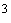 В случае утверждения застройщиком или техническим заказчиком изменений, внесенных в проектную документацию в соответствии с частью 3.8 статьи 49 Градостроительного кодекса Российской Федерации . ________________  Указывается при наличии.За исключением случаев, когда членство в саморегулируемых организациях в области инженерных изысканий, архитектурно-строительного проектирования, строительства, реконструкции, капитального ремонта и сноса объектов капитального строительства не требуется.Указываются в том числе заключения экспертиз, выданных в ходе экспертного сопровождения, в соответствии с частями 3.9 , 3.10 статьи 49 Градостроительного кодекса Российской Федерации .В случае утверждения застройщиком или техническим заказчиком изменений, внесенных в проектную документацию в соответствии с частью 3.8 статьи 49 Градостроительного кодекса Российской Федерации . ________________  Указывается при наличии.За исключением случаев, когда членство в саморегулируемых организациях в области инженерных изысканий, архитектурно-строительного проектирования, строительства, реконструкции, капитального ремонта и сноса объектов капитального строительства не требуется.Указываются в том числе заключения экспертиз, выданных в ходе экспертного сопровождения, в соответствии с частями 3.9 , 3.10 статьи 49 Градостроительного кодекса Российской Федерации .В случае утверждения застройщиком или техническим заказчиком изменений, внесенных в проектную документацию в соответствии с частью 3.8 статьи 49 Градостроительного кодекса Российской Федерации . ________________  Указывается при наличии.За исключением случаев, когда членство в саморегулируемых организациях в области инженерных изысканий, архитектурно-строительного проектирования, строительства, реконструкции, капитального ремонта и сноса объектов капитального строительства не требуется.Указываются в том числе заключения экспертиз, выданных в ходе экспертного сопровождения, в соответствии с частями 3.9 , 3.10 статьи 49 Градостроительного кодекса Российской Федерации .В случае утверждения застройщиком или техническим заказчиком изменений, внесенных в проектную документацию в соответствии с частью 3.8 статьи 49 Градостроительного кодекса Российской Федерации . ________________  Указывается при наличии.За исключением случаев, когда членство в саморегулируемых организациях в области инженерных изысканий, архитектурно-строительного проектирования, строительства, реконструкции, капитального ремонта и сноса объектов капитального строительства не требуется.Указываются в том числе заключения экспертиз, выданных в ходе экспертного сопровождения, в соответствии с частями 3.9 , 3.10 статьи 49 Градостроительного кодекса Российской Федерации .В случае утверждения застройщиком или техническим заказчиком изменений, внесенных в проектную документацию в соответствии с частью 3.8 статьи 49 Градостроительного кодекса Российской Федерации . ________________  Указывается при наличии.За исключением случаев, когда членство в саморегулируемых организациях в области инженерных изысканий, архитектурно-строительного проектирования, строительства, реконструкции, капитального ремонта и сноса объектов капитального строительства не требуется.Указываются в том числе заключения экспертиз, выданных в ходе экспертного сопровождения, в соответствии с частями 3.9 , 3.10 статьи 49 Градостроительного кодекса Российской Федерации .В случае утверждения застройщиком или техническим заказчиком изменений, внесенных в проектную документацию в соответствии с частью 3.8 статьи 49 Градостроительного кодекса Российской Федерации . ________________  Указывается при наличии.За исключением случаев, когда членство в саморегулируемых организациях в области инженерных изысканий, архитектурно-строительного проектирования, строительства, реконструкции, капитального ремонта и сноса объектов капитального строительства не требуется.Указываются в том числе заключения экспертиз, выданных в ходе экспертного сопровождения, в соответствии с частями 3.9 , 3.10 статьи 49 Градостроительного кодекса Российской Федерации .В случае утверждения застройщиком или техническим заказчиком изменений, внесенных в проектную документацию в соответствии с частью 3.8 статьи 49 Градостроительного кодекса Российской Федерации . ________________  Указывается при наличии.За исключением случаев, когда членство в саморегулируемых организациях в области инженерных изысканий, архитектурно-строительного проектирования, строительства, реконструкции, капитального ремонта и сноса объектов капитального строительства не требуется.Указываются в том числе заключения экспертиз, выданных в ходе экспертного сопровождения, в соответствии с частями 3.9 , 3.10 статьи 49 Градостроительного кодекса Российской Федерации .В случае утверждения застройщиком или техническим заказчиком изменений, внесенных в проектную документацию в соответствии с частью 3.8 статьи 49 Градостроительного кодекса Российской Федерации . ________________  Указывается при наличии.За исключением случаев, когда членство в саморегулируемых организациях в области инженерных изысканий, архитектурно-строительного проектирования, строительства, реконструкции, капитального ремонта и сноса объектов капитального строительства не требуется.Указываются в том числе заключения экспертиз, выданных в ходе экспертного сопровождения, в соответствии с частями 3.9 , 3.10 статьи 49 Градостроительного кодекса Российской Федерации .В случае утверждения застройщиком или техническим заказчиком изменений, внесенных в проектную документацию в соответствии с частью 3.8 статьи 49 Градостроительного кодекса Российской Федерации . ________________  Указывается при наличии.За исключением случаев, когда членство в саморегулируемых организациях в области инженерных изысканий, архитектурно-строительного проектирования, строительства, реконструкции, капитального ремонта и сноса объектов капитального строительства не требуется.Указываются в том числе заключения экспертиз, выданных в ходе экспертного сопровождения, в соответствии с частями 3.9 , 3.10 статьи 49 Градостроительного кодекса Российской Федерации .В случае утверждения застройщиком или техническим заказчиком изменений, внесенных в проектную документацию в соответствии с частью 3.8 статьи 49 Градостроительного кодекса Российской Федерации . ________________  Указывается при наличии.За исключением случаев, когда членство в саморегулируемых организациях в области инженерных изысканий, архитектурно-строительного проектирования, строительства, реконструкции, капитального ремонта и сноса объектов капитального строительства не требуется.Указываются в том числе заключения экспертиз, выданных в ходе экспертного сопровождения, в соответствии с частями 3.9 , 3.10 статьи 49 Градостроительного кодекса Российской Федерации .В случае утверждения застройщиком или техническим заказчиком изменений, внесенных в проектную документацию в соответствии с частью 3.8 статьи 49 Градостроительного кодекса Российской Федерации . ________________  Указывается при наличии.За исключением случаев, когда членство в саморегулируемых организациях в области инженерных изысканий, архитектурно-строительного проектирования, строительства, реконструкции, капитального ремонта и сноса объектов капитального строительства не требуется.Указываются в том числе заключения экспертиз, выданных в ходе экспертного сопровождения, в соответствии с частями 3.9 , 3.10 статьи 49 Градостроительного кодекса Российской Федерации .В случае утверждения застройщиком или техническим заказчиком изменений, внесенных в проектную документацию в соответствии с частью 3.8 статьи 49 Градостроительного кодекса Российской Федерации . ________________  Указывается при наличии.За исключением случаев, когда членство в саморегулируемых организациях в области инженерных изысканий, архитектурно-строительного проектирования, строительства, реконструкции, капитального ремонта и сноса объектов капитального строительства не требуется.Указываются в том числе заключения экспертиз, выданных в ходе экспертного сопровождения, в соответствии с частями 3.9 , 3.10 статьи 49 Градостроительного кодекса Российской Федерации .В случае утверждения застройщиком или техническим заказчиком изменений, внесенных в проектную документацию в соответствии с частью 3.8 статьи 49 Градостроительного кодекса Российской Федерации . ________________  Указывается при наличии.За исключением случаев, когда членство в саморегулируемых организациях в области инженерных изысканий, архитектурно-строительного проектирования, строительства, реконструкции, капитального ремонта и сноса объектов капитального строительства не требуется.Указываются в том числе заключения экспертиз, выданных в ходе экспертного сопровождения, в соответствии с частями 3.9 , 3.10 статьи 49 Градостроительного кодекса Российской Федерации .В случае утверждения застройщиком или техническим заказчиком изменений, внесенных в проектную документацию в соответствии с частью 3.8 статьи 49 Градостроительного кодекса Российской Федерации . 